.ROCK STEP, TRIPLE ½ TURNSTWO TRIPLES FORWARD, ½ TURN LEFT, LEFT COASTER STEP BACKMOVING TO RIGHT SIDE: STEP, CROSS/CLAP HIGHTWO KICK BALL CHANGES, STEP, PIVOT ½ TO LEFT, TWO STOMPSREPEATTAGAfter 6 complete 48 beat sequences, snap fingers (8 beats or "hold" during long sustained note in music, including 2 beats when the music starts up)"COTTON EYE JOE" SECTIONRepeat all of Cotton Eye Joe Section, then to end dance:Banjo Boy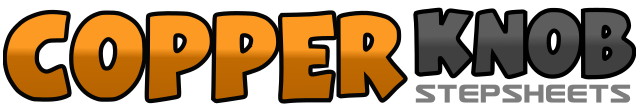 .......Count:48Wall:2Level:Improver.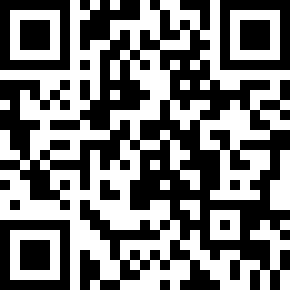 Choreographer:Tandy Barrett (USA)Tandy Barrett (USA)Tandy Barrett (USA)Tandy Barrett (USA)Tandy Barrett (USA).Music:Banjo Boy - Ryan Shupe & The RubberbandBanjo Boy - Ryan Shupe & The RubberbandBanjo Boy - Ryan Shupe & The RubberbandBanjo Boy - Ryan Shupe & The RubberbandBanjo Boy - Ryan Shupe & The Rubberband........1-2Right rock step forward, recover weight back to left3&4Triple turn ½ right: right-left-right5-6Left rock step forward, recover weight back to right7&8Triple turn ½ left: left-right-left1&2Triple forward: right-left-right3&4Triple forward: left-right-left5-6Right forward, turn ½ left leaving weight back on right (as if "sitting" on right leg)7&8Left coaster step back: step back on left, step right ball next to left, step forward on left17-32Repeat all of above 16 counts (end facing starting wall)1-2Step right to right, cross left behind right with clap, (clap over head)3-8Repeat above 2 counts, 3 more times1&2Kick right forward, take weight to ball of right foot, step on left3&4Repeat counts 1&2 above5-6Step right forward, pivot ½ turn left (weight to left)7-8Stomp right next to left, stomp left next to right1-4Right heel tap forward to right diagonal, tap right toe across front of left, triple to right side5-8Left heel tap forward to left diagonal, tap left toe across front of right, triple to left side1-8Repeat above 8 counts1-8Four triples forward: right-left-right, left-right-left, right-left-right, left-right-left1-8Four triples back beginning with right (as above)1-8Repeat 1st 8 counts of ending tag